	    2018 Junior School Schedule	    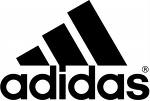 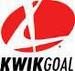 			             www.BurchSoccerCamps.com 	Sunday, June 10, 20189:30 – 10:30 am	Residential Camper Registration, Sutcliffe Athletic Center10:15 – 11:00 am	Commuter Camper Registration, Sutcliffe Athletic Center11:15 am		Mandatory All Camp Meeting, Sutcliffe Athletic Center11:30 – 12:30 pm	Field Player Skill Challenges11:30 – 12:30 pm	Keeper Edge Introduction12:45 pm		Lunch, Cowan Dining Hall1:45 – 3:15 pm		“Finishing” & “Moves”1:45 – 3:15 pm 		Keeper Edge Training3:30 – 4:30 pm	Camp League Games4:45 pm		Commuter Camper Release, Football Stadium4:45 pm		Residential Campers Return to Dorms With RA Staff5:15 pm		Residential Camper Dinner, Cowan Dining Hall7:00 pm		Mandatory Residential Camper Meeting – Cookies & Milk7:45 pm		Residential Camper Futsal Tournament – Hazelrigg Gym10:30 pm		Residential Campers Must Be In Own Rooms
Monday, June 11, 20187:15 am		Residential Camper Wake – Up7:30 am		Residential Camper Breakfast, Cowan Dining Hall8:45 am		Mandatory All Camp Meeting, Sutcliffe Athletic Center9:00 - 11:15 am		“Overlaps” & “Feints & Cuts”9:00 – 11:15 am	Keeper Edge11:30 – 12:30 pm	League game12:45 pm		Lunch1:45 - 3:15 pm		“2 v. 1 Concepts” & “4 v. 4 Concepts”	1:45 – 3:15 pm		Keeper Edge Training3:30 – 4:30 pm	League Game4:45 pm		Commuter Camper Release, Football Stadium4:45 pm		Residential Campers Return to Dorms with RA Staff5:15 pm		Residential Camper Dinner7:30 pm		Residential Camper Soccer Golf10:30 pm		Residential Campers Must Be In Own RoomsPapa John’s Pizza – 859-236-9999 Ask For The Camp DiscountTuesday, June 12, 20187:15 am		Residential Camper Wake – Up7:30 am		Residential Camper Breakfast, Cowan Dining Hall8:45 am		Mandatory All Camp Meeting, Sutcliffe Athletic Center9:00 – 11:15 am	“1st Defender Technique” & “3rd Attacker”9:00 – 11:15 am	Keeper Edge Training11:30 – 12:30 pm	League Game12:45 pm		Lunch1:15 – 3:30 pm		“Wing Play & Finishing” & “4 vs. 4”1:15 – 3:30 pm		Keeper Edge Training3:45 – 4:45 pm	League Game5:00 pm		Commuter Camper Release, Football Stadium5:00 pm		Residential Campers Return to Dorms5:30 pm		Residential Camper Dinner, Cowan Dining Hall7:30 pm		Residential Camper Futsal Tournament9:00 pm		Visit To Orange Leaf10:00 pm		Mandatory Residential Camper Room Check & Pack-Up10:30 pm		Residential Campers Must be in Own RoomsWednesday, June 13, 20187:15 am		Residential Camper Wake – Up7:30 am		Residential Camper Breakfast, Cowan Dining Hall8:45 am		Mandatory All Camp Meeting, Sutcliffe Athletic Center9:00 – 11:15 am	“3 vs. 2 To Goal” & “Challenges”9:00 – 11:15 am	Keeper Edge Training11:30 – 12:30 pm	Camp Tournament12:45 pm		Lunch1:30 pm		All – Star Game vs. Staff1:45 pm		Team Meeting with Coach2:15 pm		Camp Tournament3:15 pm		Gatorade Break & Snack3:45 – 4:45 pm 	Camp Tournament5:00 pm		Camp Award Ceremony, Sutcliffe Athletic Center5:15 pm		Camp ReleasePapa John’s Pizza – 859-236-9999 Ask For The Camp Discount